Задания типа 3 ОГЭ 2021Проверяемый предметный результат обучения: Определять истинность составного высказыванияУровень сложности задания: БазовыйОтветы1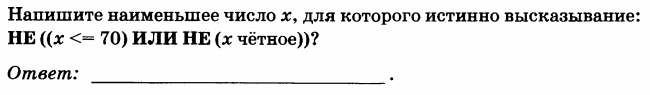 2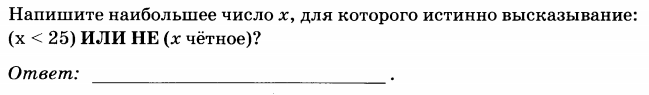 3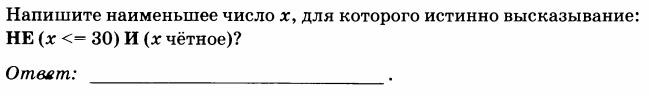 4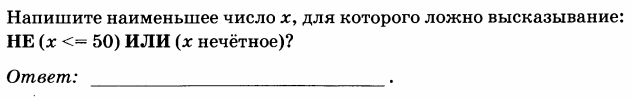 5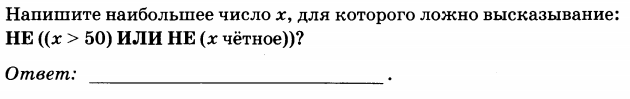 6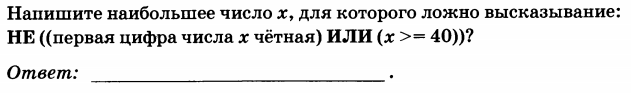 7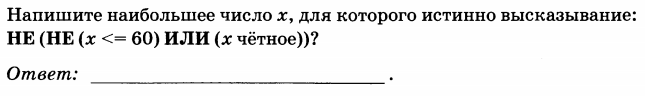 8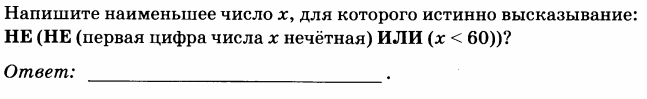 9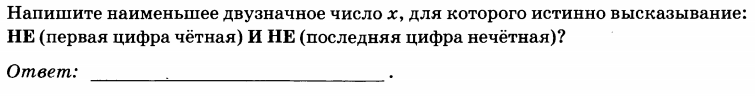 10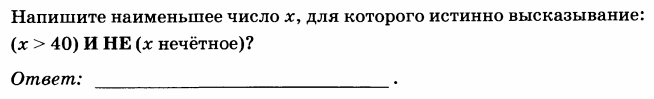 11Напишите наибольшее число x, для которого истинно высказывание:НЕ (x > 30) И (x чётное). Ответ: ___________________________.12Напишите наименьшее число x, для которого истинно высказывание:НЕ (x нечётное) И (x > 100). Ответ: ___________________________.13Напишите наибольшее число x, для которого истинно высказывание:НЕ (x ≤ 12) И НЕ (x нечётное).Ответ: ___________________________.14Напишите наибольшее число x, для которого ложно высказывание:(x > 82) ИЛИ НЕ (x чётное). Ответ: ___________________________.15Напишите наибольшее число x, для которого ложно высказывание:НЕ (x ≤ 48) ИЛИ (x нечётное). Ответ: ___________________________.16Напишите наименьшее число x, для которого истинно высказывание:НЕ (x ≤ 25) И (x кратное 5) И (x ≠ 30). Ответ: ___________________________.17Напишите наибольшее число x, для которого ложно высказывание:(x ≥ 90) ИЛИ НЕ (x кратное 3) ИЛИ (x ≠ 87). Ответ: ___________________________.18Напишите наибольшее число x, для которого истинно высказывание:НЕ ((x ≥ 23) ИЛИ НЕ (x нечётное)) И НЕ (x > 25). Ответ: ___________________________.19Напишите наименьшее число x, для которого ложно высказывание:НЕ ((x ≥ 100) И НЕ (x кратно 4)) ИЛИ НЕ (x > 125). Ответ: ___________________________.20Напишите наибольшее число x, для которого ложно высказывание:НЕ ((x < 54) И (x простое число)) ИЛИ НЕ (x ≤ 16). Ответ: ___________________________.21Напишите наибольшее целое число х, для которого истинно высказывание:НЕ (х ≥ 12 ИЛИ х – простое число).Ответ: _____________________.22Напишите наименьшее целое число х, для которого ложно высказывание:(х < 11) ИЛИ НЕ (х кратно 9).Ответ: _____________________.23Напишите наименьшее целое число х, для которого ложно высказывание:(х > 100) ИЛИ НЕ ().Ответ: _____________________.24Напишите наименьшее натуральное число х, для которого истинно высказывание:НЕ (х2 > 81) ИЛИ (х кратно 3).Ответ: _____________________.25Напишите наименьшее целое число х, для которого истинно высказывание:НЕ (х – чётное число) И (х > 17).Ответ: _____________________.26Напишите наименьшее целое число х, для которого ложно высказывание:НЕ ((х > 5) И НЕ (х < 25)).Ответ: _____________________.27Напишите наибольшее целое число х, для которого истинно высказывание:(х – простое число) И (х ≤ 25).Ответ: __________________________.28Напишите наименьшее целое число х, для которого истинно высказывание:НЕ ((х < 8) ИЛИ НЕ (х – простое число) ИЛИ (х2 ≤ 140)).Ответ: _______________________.29Напишите наименьшее целое число х, для которого ложно высказывание:НЕ (х > 15) ИЛИ (х < 30).Ответ: _______________________.30Напишите наибольшее целое число х, для которого истинно высказывание:НЕ (х > 10 ИЛИ х < 2).Ответ: _______________________.31Напишите наибольшее натуральное число x, для которого ИСТИННОвысказывание:(x < 7) И НЕ (x < 6).Ответ: ___________________________.32Напишите наименьшее натуральное трехзначное число, для которогоИСТИННО высказывание:НЕ (Число нечётное) И (Число кратно 3).Ответ: ___________________________.1722233324525506297598709121042113012102131414821548163517841821191012013211022182310024125192625272328132930301031632102